Plan B vid större personalbortfallExempel på när mallen kan användas: Personalbortfall på grund av sjukdomsutbrott, trafikstörningar, extrema väderförhållanden. Exempel på kategori: Rektor, lärare, fritidspedagog, förskollärare, elevhälsa, vaktmästare. Återgång till ordinarie verksamhet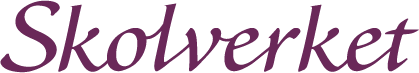 KategoriHur länge klarar ni er utan?Hur gör ni?Vem ansvarar?Markera när det är klartKategoriHur återgår ni till ordinarie verksamhet?Vem ansvarar?Markera när det är klart